电子卖场合同补录操作流程进入https://hunan.zcygov.cn/账号登录                  ↓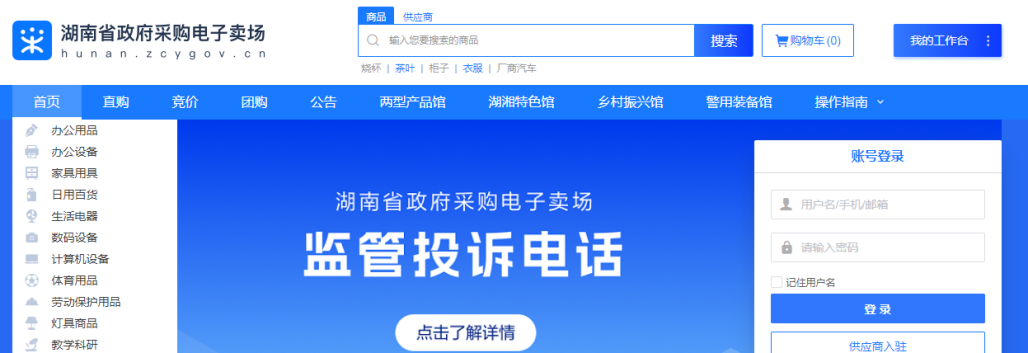                进入个人工作台找到电子卖场中合同管理栏目合同签订项                                    ↓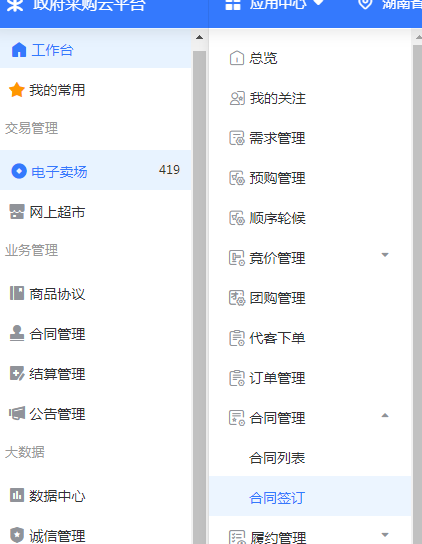                  点击页面右上角合同补录项进行合同补录工作                                     ↓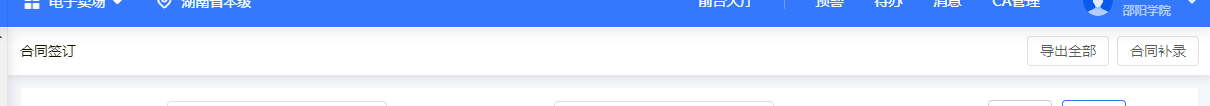           根据发票内容填写合同条款以后提交完成合同补录工作（*号项为必填项）                                    ↓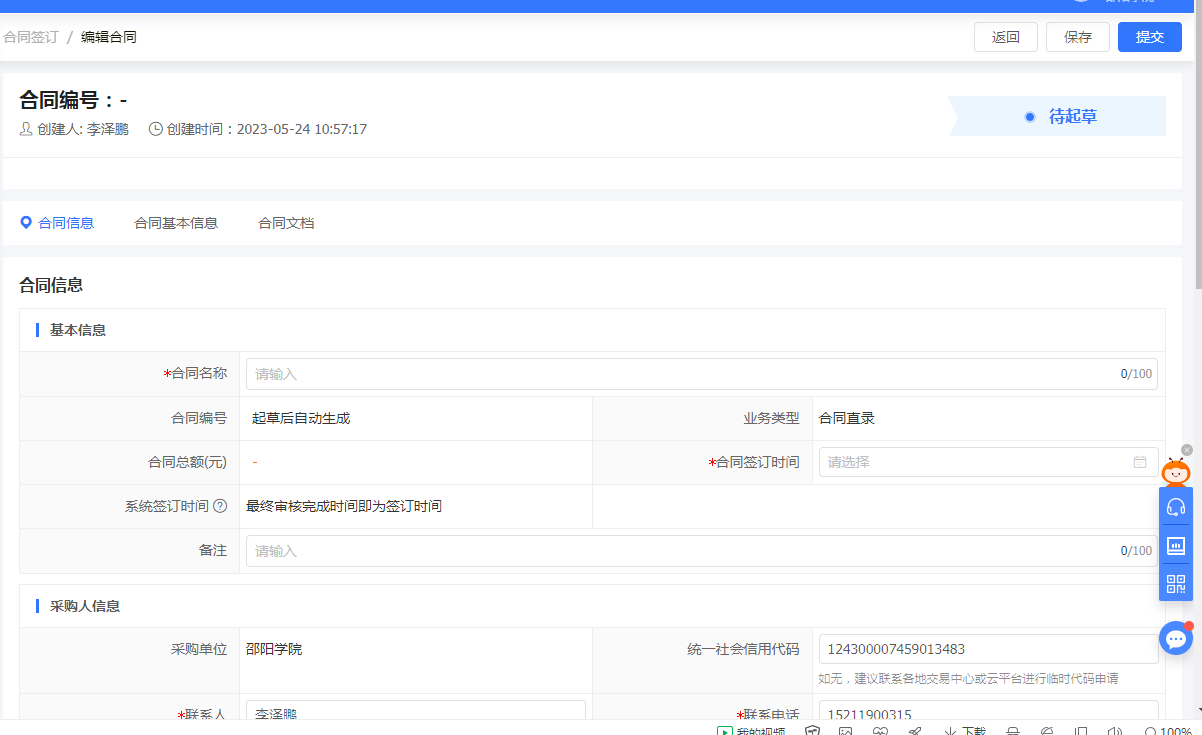 